Malverne High School The Colbert Britt Memorial Invitational Spring 2019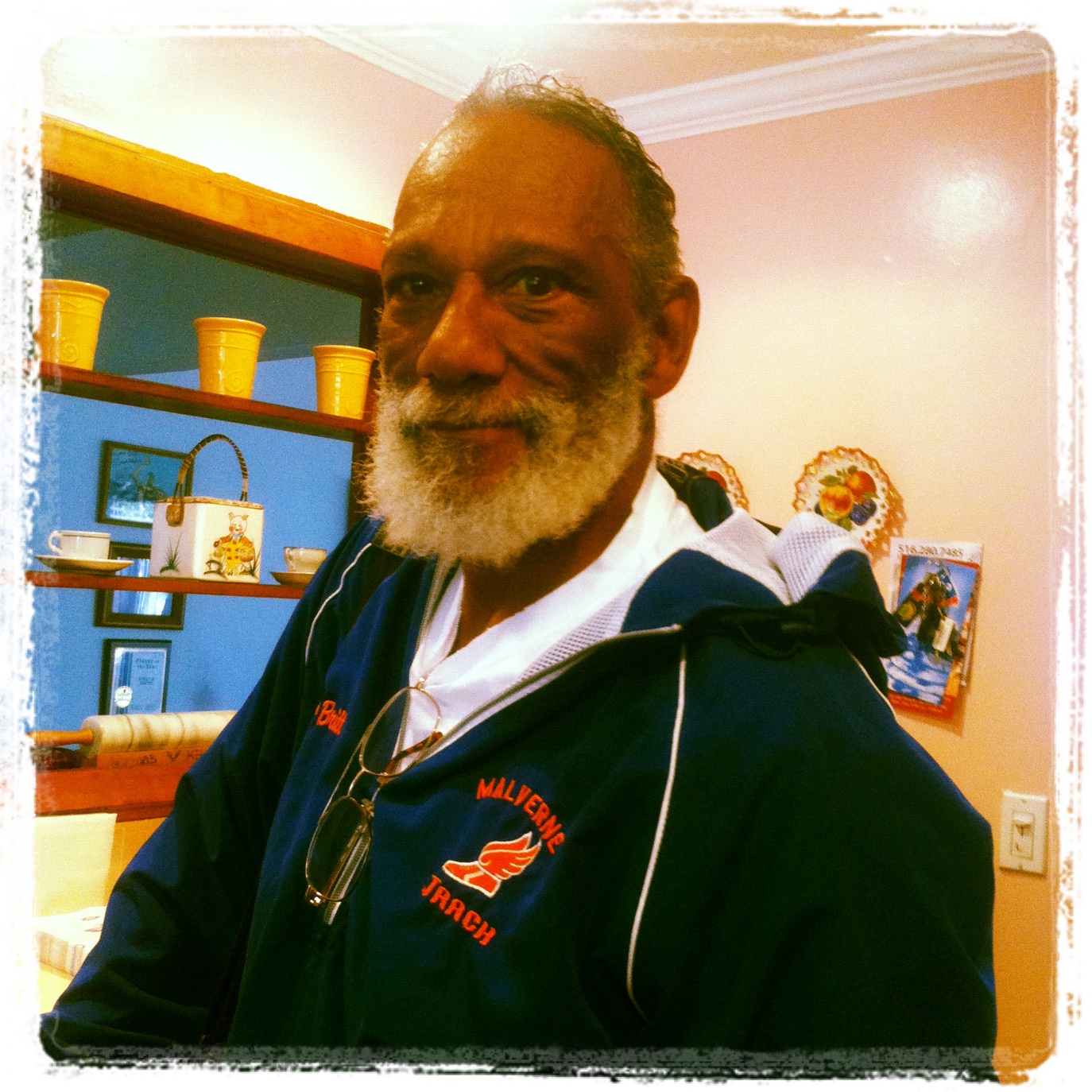 MALVERNE HIGH SCHOOL Colbert Britt Memorial InvitationalThe Lakeview Youth Federation and Malverne High School invite you to compete in the 1st annual Colbert Britt Memorial Invitational. DATE:		MONDAY, April 22, 2019			RAIN OR SHINE. TIME: 		10:00 am    Field events and Running events 	Clerking begins at 9:45am LOCATION: 	Malverne High School      			80 Ocean Ave. Malverne, NY 11565 REGISTRATION & ENTRIES FEES: BLANKET ENTRY FEE PER TEAM!! NASSAU COUNTY PUBLIC SCHOOLS $150.00 includes the cost of officials. Official costs will be split between schools and billed through BOCES; the entry fee must be submitted separately. (BOYS AND GIRLS CONSIDERED SEPARATE TEAMS) NON-NASSAU COUNTY PUBLIC SCHOOLS A Blanket entry fee per team of $175 (BOYS AND GIRLS CONSIDERED SEPARATE TEAMS) ** CHECK OR SCHOOL VOUCHER MUST ACCOMPANY ENTRY ** Payable to: 	Malverne Track and Field Booster Club 80 Ocean Ave.Malverne, New York, 11565 PLEASE NOTE: This is an ENTRY fee, not a PARTICIPATION fee. Entry by mail, email, fax or phone denotes an obligation on your part to pay that fee whether or not you attend the MEET. Entry Deadline: The closing date for all entries is Wednesday, April 17, 2019.SEND INTENTIONS TO ABRITT07@GMAIL.COMMALVERNE HIGH SCHOOL Colbert Britt Memorial InvitationalNON – SECTION VIII PUBLIC SCHOOLS MUST SUBMIT A TEAM ROSTER FOR ALL INVITATIONAL AND FIELD EVENTSPlease submit your full roster online at just-in-time-racing.com. If you have never used this website, you will have to e-mail Tony Toro at eltorotf@optonline.net to get a password.Once you get the passwordGo to www.just-in-time-racing.comGo to spring trackGo to rosters (your athlete must be listed before you can seed them)Choose meet entriesOnce you’ve completed seeding your athletes save all entries at the bottom of the page. Seeding is required for all invitational events!Make a copy for your records  Section VIII Public school teams will use their Section VIII competitor number. Non- Section VIII schools will be using numbers assigned by Tony Toro.COACHES’ INFORMATIONENTRIES Due Date is Wednesday, April 17, 2019ELIGIBILITY An athlete may compete in any three events. INVITATIONAL EVENTS Please seed your athletes on just-in-time-racing.com. We will accept ONLY the top 24 athletes in these events. RELAYS You do not have to seed your relays. Your relays will be seeded the day of the meet. Relay seeded heats will be run in lanes. All others may be run from a common start. FIELD EVENTS Opening Heights:		Boys 	High Jump 	5’ 0”	Girls 	High Jump 	4’ 0” In the Long Jump, Shot Put and Discus each competitor will be given three (3) Jump / Throws. The top six (6) will come back for a Final three (3) Jump / Throws.  Frosh/ Soph athletes will compete after the Open Finals. AWARDSTrophies and T-Shirts to the top three in Invitational Events. Medal and T-Shirts to the First Place Team in each relay and Medals to 2nd and 3rd. Medals to the top three in the individual events. MEET GUIDELINES 1. Sanctioned by Nassau County Section VIII Athletic Council.  2. National Federation Rules will govern, with NYSPHSAA modifications: 3 Event Rule and No False Start Rules will be in effect for both boys and girls. 3. All weather track and runaways. Flat or pin spikes may be worn no longer than ¾” (others will be disqualified.) 	4. Arrive in uniform. No dressing facilities. 5. All spectators and athletes must remain in the bleachers, not on the infield. Upon completion of their event, all athletes must leave the infield.	6. Awards will be picked up by coaches only 7.     All relay teams must wear identical uniforms. 8.     A school may enter an unlimited amount of teams per relay. 9.     All relays will be run in sections. Seed sections go first. 10.   Relay cards and seed times will be submitted to the clerk when event is called. 11.  Please supply your own baton, Starting blocks. Meet Directors: Onix Salva and Alma BrittQuestions Contact: OnixSalva@gmail.comThis meet is sponsored by Malverne High School and enforces all National Federation, NYSPHAA, and Section VIII rules.MALVERNE HIGH SCHOOL COLBERT BRITT MEMORIAL INVITE BOYS ENTRY _________ 			GIRLS ENTRY _________ School Name ______________________________________ 		Phone # __________________ School Address ___________________________________________________________________________Coach’s Name ___________________________________ 	Coach’s Email__________________________Coach’s Phone #________________________    Athletic Director Signature __________________________ RELAYS 						INDIVIDUAL EVENTS OPEN 				# of Teams 				# of Athletes  Sprint Medley Relay 				100m Dash		_______   (100m – 100m – 200m – 400m) 	________ 								800m Run 		_______4x400 Mixed Relay 			________ 	High Jump		_______  								Shot Put 		_______ 4x100 Meter Relay 			________ 4x200 Meter Relay 			________ 	Discus			 _______		4x400 Meter Relay 			________           Long Jump		________4x 800 Meter Relay			________Fresh / Soph	 4x200 Meter Relay			________ 4x400 Meter Relay			________	 INVITATIONAL EVENTS Top 16 – 24 ATHLETES WILL BE ACCEPTED 1600m / 1500m Run 	________			110m / 100m H.H	________ 400m I. Hurdles 		________	 		ENTRIES ARE DUE BY Wednesday, April 17, 2017CHECKS PAYABLE TO: 		 	Malverne Track and Field Booster Club MAIL TO: 					80 Ocean Ave.~ Malverne, New York 11565MALVERNE HIGH SCHOOL COLBERT BRITT MEMORIAL INVITATIONALORDER OF EVENTS10:00 am 1 	100m H. Hurdles 		Invitational 		Girls 			  	Final 2 	110m H. Hurdles 		Invitational 		Boys 			   	Final 3	100m Dash					Girls			   Semi – Final	100m Dash					Boys			    Semi – Final4	Mixed 4 x 400m Relay 								Final		(Girl, Boy, Girl, Boy)			5	1500m Run 		Invitational 		Girls 				Final6	4 x 100m Relay 					Girls 			   Semi – Final 7 	4 x 100m Relay 					Boys 			   Semi – Final 8	800m Run					Girls				Final9	800m Run					Boys 				FinalOPENING CEREMONY – NATIONAL ANTHEM 10	100m 						Girls				Final11	100m 						Boys				Final12	400m Dash 					Girls 				Final 13 	400m Dash 					Boys 				Final 14 	1600m Run 		Invitational 		Boys 				Final 15 	Sprint Medley Relay 		 		Girls 				Final (200m -100m -100m -400m) 16 	Sprint Medley Relay 		 		Boys 				Final (200m -100m -100m -400m) 17 	4 x 800m Relay 					Girls 				 Final18	4 x 800m Relay					Boys 				Final  19 	4 x 200m Relay 					Girls 				Final 20	4 x 200m Relay		FROSH/SOPH		Girls				Final21 	4 x 200m Relay 					Boys 				Final 22	4 x 200m Relay		FROSH/SOPH		Boys 				Final23 	400m I. Hurdles 		Invitational 		Girls 				Final 24 	400m I. Hurdles 		Invitational 		Boys 				Final25 	4 x 400m Relay 					Girls 				Final 26	4 x 400m Relay 		FROSH/SOPH 		Girls 				Final 27 	4 x 400m Relay 					Boys 				Final 28 	4 x 400m Relay 		FROSH/SOPH 		Boys 				Final 29 	4 x 100m Relay 					Girls 				Final 30 	4 x 100m Relay 					Boys 				Final FIELD EVENTS10:00 am SHOT PUT: 	GIRLS / BOYS 			LONG JUMP: 		BOYS / GIRLS DISCUS:	BOYS / GIRLS 			HIGH JUMP:		GIRLS / BOYS	 	*FROSH/ SOPH will follow Open Finals for ALL Field Events